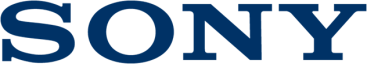 Tisková zprávaV Praze, 15. března 2018Společnost Sony uvádí na trh výkonný mobilní projektor v kapesní velikosti pro ještě lepší audiovizuální zážitky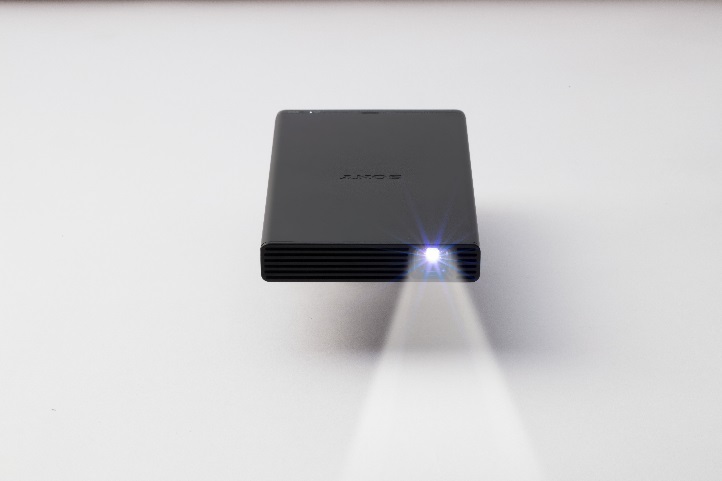 Společnost Sony dnes oznámila příchod ultra přenosného mobilního projektoru MP-CD1 na evropský trh. Do ruky skvěle padnoucí - MP-CD1 projektor zvládne promítat ve velikosti až 120 palců (cca 305 cm), stačí vzdálenost 3,5 m od plátna. Tento skutečně všestranný přístroj vážící pouhých 280 g, okamžitě přemění stěnu v zasedací místnosti, hotelu či na dovolené na velkou obrazovku. Pracuje tiše. Je skvělým doplňkem mobilního telefonu, notebooku či tabletu doma i na cestách. Perfektně se hodí pro obchodní prezentace, hraní her, venkovní akce nebo třeba filmové večery s rodinou.Živý obraz projektoru využívá technologii DLP® IntelliBright ™, která pracuje s pokročilými algoritmy zpracování obrazu pro zvýšení jasu, aniž by došlo ke zvýšení spotřeby baterie.Jedinečný design projektoru v kapesní velikosti, který získal ocenění iF 2018 Design Award, umožňuje minimalizovat zahřívání i při zachování vysokého jasu. Se světelností 105 ANSI lumenů a 5000 mAh vestavěnou baterií, můžete promítat čistý a jasný obraz až dvě hodiny. Doba používání může být jednoduše prodloužena nabíjením prostřednictvím standardního USB portu typu C, a to i v době, kdy je zařízení používáno, čímž se eliminuje potřeba vlastního síťového adaptéru, který lze snadno zapomenout. Pokud potřebujete projektor použít venku, MP-CD1 lze snadno dobíjet také z přenosné power banky.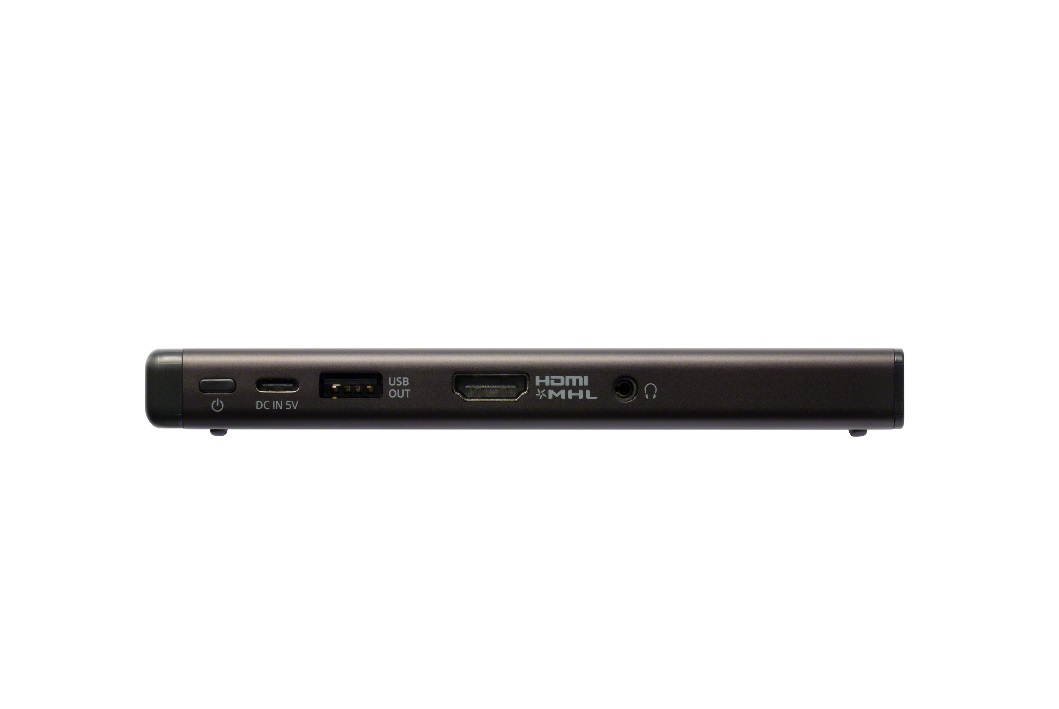 Díky rychlému startu do 5 sekund a celou řadou jednoduchých možností připojení pomocí HDMI konektoru lze obsah přehrávat z různých zdrojů včetně počítače nebo dokonce PlayStationu. Obraz tak můžete sdílet se všemi v místnosti během několika vteřin. V příslušenství dokoupitelný bezdrátový HDMI adaptér navíc umožňuje bezdrátové připojení s různými zařízeními včetně chytrých telefonů a tabletů a  streamování obsahu do projektoru. Vestavěný USB port snadno pomůže i při napájení HDMI bezdrátového adaptéru.Automatické korekce lichoběžníkového zkreslení projektoru zajišťuje full-screen zobrazení bez zkreslení, i při promítání z kouta, zatímco režim dynamického obrazu zlepšuje optimální jas a sytost snímků i videí. Standardní zásuvka pro stativ je umístěna na spodní straně zařízení, což usnadňuje projekci kdekoliv – dokonce na stropě.MP-CD1 bude dostupný v Evropě od dubna 2018 za koncovou cenu 9.999 Kč. Specifikace: Konec -Poznámky pro editoryPro více informací, prosím, kontaktujte:Lucie Brochová, Consultant, PR agentura společnosti SONY, Bison & Rose, +420 739 483 442, e-mail: lucie.brochova@bisonrose.cz O společnosti Sony Společnost Sony je vedoucí výrobce produktů na poli audio, video, her, komunikace, klíčovacích zařízení a informačních technologií jak pro spotřebitele, tak i pro profesionální trh. Společnost Sony zastává díky svému podnikání v hudebním a zobrazovacím průmyslu, v odvětví počítačové zábavy a online služeb unikátní pozici světového jedničky elektronického a zábavního průmyslu. Sony zaznamenala ve fiskálním roce končícím k 31.3. 2017 úhrnné roční prodeje ve výši přibližně 76 miliard USD. Globální webová stránka společnosti Sony: http://www.sony.net/Název ModeluMP-CD1 Mobilní Projektor  Velikost Promítaného ObrazuMax. 120 palců při projekční vzdálenosti 3,45 mKontrastní poměr400:1Výstupní rozlišení854 x 480Reprodukovatelnost barevFull colour (16,770,000 barev)VáhaCca 280 g Nepřetržitý projekční čas (plné nabití)Cca 120 minut (při plném nabití a bez napájení)Rozměry (W x H x L) Cca 83.0 mm x 16.0 mm x 150.0 mmPříslušenstvíPouzdro (1) HDMI Kabel 1 m (1) USB-C Kabel 1 m (1) Micro USB k USB-C adaptéru (1) 